Månedsbrev JanuarDa var desember, med julestri og nyttårshelg, over og vi kan se tilbake på ett flott år. Men aller helst ser vi frem til 2024, med håp om at alle går ett nydelig år i møte.For Tussene sin del var desember en måned fylt med spenning, aktiviteter og opplevelser. Vi var så heldige at vi til og med fikk litt skikkelig vintervær i noen dager, sånn at vi kunne ake og leke oss i snøen. Både troller og mosetusser har bakt pepperkaker og laget forskjellig julepynt, vi har vært på julevandring og lært om Jesu fødsel. Vi har hatt julebord med tilhørende god mat, dessert, langbord og fest og vi har vært på julekonsert i byen. Som en fin avslutning før julen hadde vi nissefest, med julemusikk, dans, godsaker og ett besøk av selveste nissen. Hva som var det kjekkeste er det sikkert 29 forskjellige svar på, men vi håper at vi har klart å skape noen gode minner for alle og enhver. Som mange kanskje vil legge merke til, så har vi ryddet og laget litt mer plass i garderoben, og vi benytter anledningen til å minne dere på at vi trenger deres hjelp for å holde orden i garderoben med tanke på den dårlige plassen. Vi har fortsatt bare plass til ett par sko/vintersko og ett par støvler, som for øvrig skal stå i støvelstativet (den på veggen, mot trollesiden). Vi har fått ett nytt tørkeskap, og dette gir oss litt bedre mulighet til å få tørket yttertøy i løpet av dagen, men dere må fortsatt sjekke om yttertøyet trenger ytterligere tørking ved henting siden vi ikke kan ha tørkeskapene på etter stengetid. I januar vil vi starte med Vigilo, som er en kommunikasjonsløsning mellom hjem og barnehage. Dette er nytt for oss, og vi ber dere derfor om å være tålmodige😊Mandag 15 januar vil vi få to barnehagelærerstudenter på avdelingen. De skal være sammen med Trollene, og skal være her i 7 uker. Vi vil ønske dem velkommen, og vi gleder oss til å bli kjent med dem!Mosetussene: I januar er hverdagen tilbake for fullt, og vi på Mosetussene vil prøve oss på noen endringer. Med tanke på kulde og uvær forsøker vi igjen å dele barnegruppen inn i tre de dagene vi skal ha språk- og lekegrupper, slik at ingen risikerer å måtte være ute hele dagen. Turdag vil fortsatt være på onsdager, med avmarsj klokken 0930 (de som kommer senere på dagen kan bare ringe oss og levere der vi er). På torsdagene vil vi også ha en «mini-turdag» for halve barnegruppen, mens den resterende halvdelen hjelper til med å gjøre i stand lunsjen for alle sammen. Vi håper at vi på denne måten kan få til litt flere varme måltider, og at barna etter hvert skal lære seg å smøre sin egen mat. Ellers i januar skal vi fortsatt ha mye språk- og lekegrupper, denne måneden med eventyrene «Geitekillingen som kunne telle til ti» og «De tre små grisene» som tema. Dere kan med fordel lese disse eventyrene for barna hjemme også, gjerne på morsmålet deres 😊 Som dere kanskje ser har vi også lagt til «Barnas dag» på fredagene, dette blir i stor grad dager der vi i større grad har fokus på barnas medvirkning, og de står friere til å velge aktiviteter de ønsker å bruke tiden sin på.Trollene: I januar skal vi arbeide med tema: «Antall, rom og form». Rammeplanen (2017) sier at: Barnehagen skal synliggjøre sammenhenger og legge til rette for at barna kan utforske og oppdage matematikk i dagligliv, i teknologi, natur, kunst og kultur og ved selv å være kreative og skapende. Arbeid med fagområdet skal stimulere barnas undring, nysgjerrighet og motivasjon for problemløsning. Vi kommer til å arbeide med tema både på førskoledager og på tur. Trollene vil i januar også gå på skøyting hver mandag. Barna må da ha med seg en ferdigpakket sekk med skøyter, votter, hjelm og vannflaske. Minner om at dere også må sjekke dressene før helgen, da disse bør være fri for sand.😊Vi har også tre ganger igjen av svømmeopplæringen. Disse vil starte opp på torsdag i uke 3.Onsdag 24 januar skal vi på et nytt supersansbesøk. Denne måneden går turen til Stavanger barnemuseum. Vi skal da få se utstillingen «Det var en gang en tresko» som handler om bedriften til Laerdal, etterfulgt av lek i eventyrborgen. Bursdager: 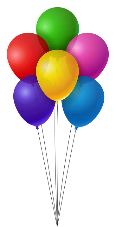 Kaja 5 år, 9 januarZachary 5 år, 22 januarHipp, hipp hurra!Vi ser frem til en ny måned! Vennlig hilsen Åse, Ellen, Pranvera, Guro, Kristian og Camilla